SYNDICAT DES PROFESSIONNELLES EN SOINS INFIRMIERS
ET CARDIO-RESPIRATOIRES DU BAS-SAINT-LAURENTFORMULAIRE DE MISE EN CANDIDATUREVice-Présidente aux relations de travailLes élections se tiendront le 22 juin 2021 entre 7h00 et 19h00Par la présente, je ________________________________________, soussignée, pose ma candidature au poste de Vice-Présidente aux relations de travaildu Syndicat des professionnelles en soins infirmiers et cardiorespiratoires du Bas-Saint-Laurent.Principales tâches : S'assure du respect uniforme de la convention collective  Participe au besoin aux rencontres avec l'employeur  Travail en collaboration avec les agentes syndicales Est responsable de la négociation des modifications aux dispositions locales de la convention collective. Toute autre tâche connexeNotez que toutes les membres du FIQ-SPSICR-BSL sont éligibles._____________________________, ___________________________________, ________           NOM DE LA CANDIDATE                                      SIGNATURE                               MATRICULE                                   Appuyé par : _________________________________, ______________________________, ___  ________                               NOM DE LA MEMBRE                       SIGNATURE                    MATRICULEAppuyé par : ________________________________, ______________________________, ______  _____                             NOM DE LA MEMBRE                      SIGNATURE                      MATRICULE
Prière de retourner ce formulaire dûment complété et signé numérisé Avant le 6 juin 2021 à 16h00 par courriel à : elections@spsicrbsl.com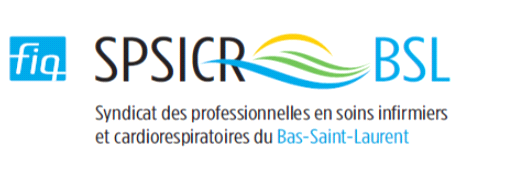 